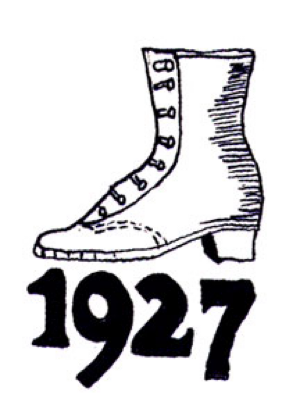 Understanding who we’re reaching…We’d appreciate your help in understanding who it is we are reaching and who we may be missing entirely. If you could just take 3 minutes of your time to complete this form with information about who you are, how you describe and define yourself, we would be so grateful. The information that you provide will be treated in confidence and is detached from your Bursary application. How do you describe your gender?  Is your gender identity the same as the sex you were assigned at birth? How would you describe your sexual orientation? Would you define yourself as an individual with a disability? If yes, and you would be happy to share additional details, please do so in the box below.  How do you describe your ethnicity/ies? Ethnic origin is not about nationality, place of birth or citizenship. It is about the group(s) to which you perceive you belong. Would you like to share your age with us? If yes, please do so below.Are there other demographic and identity details that are important to you that you’d like to share with us?  If yes, then please do so below.Thank you so much for your time! 